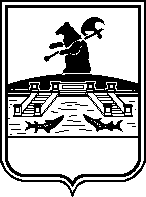 Администрация городского округа город РыбинскЯрославской областиПОСТАНОВЛЕНИЕот_________________                                                                                 №_________ Об утверждении   бюджетного прогноза городского округа город Рыбинск Ярославской области  на 2021-2026 годыВ соответствии со статьей 170.1 Бюджетного кодекса Российской Федерации, Положением о бюджетном процессе в городском округе город Рыбинск, утвержденным решением Муниципального Совета городского округа город Рыбинск от 27.02.2014 № 313, постановлением  Администрации городского округа город  Рыбинск от 03.12.2019 № 3164 «О порядке разработки и утверждения бюджетного прогноза городского округа город Рыбинск Ярославской области на долгосрочный период»,ПОСТАНОВЛЯЮ:       1. Утвердить  бюджетный  прогноз городского округа город Рыбинск Ярославской области на 2021 - 2026 годы (прилагается). 2. Опубликовать настоящее постановление в средствах массовой информации и разместить на официальном сайте Администрации городского округа город Рыбинск в разделе «Департамент финансов» - «Документы».3. Контроль за исполнением постановления возложить на первого заместителя Главы Администрации.Глава городского округа город Рыбинск	                                                                               Д.В. Добряков 